          КАРАР                                                                          ПОСТАНОВЛЕНИЕ    14 февраль 2024 й.                        № 12/1                           14 февраля 2024 г.О выделении специальных мест для размещения предвыборных печатных агитационных материалов на период подготовки и проведения выборов Президента Российской Федерации, назначенных на 15-17 марта 2024 года, на территории сельского поселения Баймурзинский сельсовет муниципального района Мишкинский район Республики БашкортостанВ соответствии с пунктом 7 статьи 54 Федерального закона «Об основных гарантиях избирательных прав и права на участие в референдуме граждан Российской Федерации», пунктом 8  статьи 67 Кодекса Республики Башкортостан «О выборах», администрация сельского поселения Баймурзинский сельсовет муниципального района Мишкинский район Республики Башкортостан постановляет:   1. Выделить специальные места для размещения предвыборных  печатных агитационных материалов  на период подготовки и проведения выборов Президента Российской Федерации, назначенных на 15-17 марта 2024 года, на территории избирательных участков, образованных в сельском  поселении Баймурзинский  сельсовет  муниципального района Мишкинский район Республики Башкортостан:          2. Запретить размещать печатные предвыборные агитационные материалы на памятниках, обелисках, зданиях, сооружениях и в помещениях, имеющих историческую, культурную или архитектурную ценность, а также в зданиях, в которых   размещены избирательные комиссии, помещениях для голосования, и на расстоянии менее 50 метров от входа в них.3. Направить настоящее постановление в  территориальную избирательную комиссию муниципального района Мишкинский район Республики Башкортостан.4. Контроль за исполнением настоящего постановления оставляю за собой.	Глава  сельского поселения                                         Р.А. СайдугановБашкортостан РеспубликаһыныңМишкэ районымуниципаль районыныңБаймырза  ауыл советыАуыл биләмәһе  Хакимиәте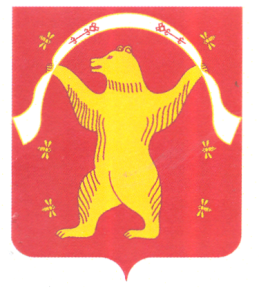 Администрация сельского поселения Баймурзинский сельсовет муниципального районаМишкинский районРеспублики БашкортостанНомер избирательного участкаНаименование здания (помещения)Адрес2683Здание магазина  ИП Дигитаева  (по согласованию);Здание магазина ИП Апсалямова   (по согласованию).д. Тигирменево ул. Шоссейная, 1д. Тигирменево ул. Шоссейная, 28а2684Здание магазина ИП Кутлукаев  (по согласованию);Здание магазина ИП Апсалямова (по согласованию).д. Лепешкино ул. Мира, 12д. Лепешкино, ул. Центральная, 19а2685Здание магазина ИП Кутлукаев (по согласованию).д. Ишимово, ул. Ишкинина , 162686Здание сельской библиотеки (по согласованию);Здание магазина ИП Дигитаева (по согласованию).д. Иликово, ул. Школьная, 25д. Иликово, ул.Школьная, 232687Здание магазина «Катюша» (по согласованию);Здание сельской библиотеки (по согласованию); Здание магазина «Алан» (по согласованию);Здание магазина «Емеля» (по согласованию).д. Баймурзино, ул. Садовая, 2а,д. Баймурзино, ул. Мичурина, 10д. Баймурзино, ул. Мичурина, 8ад. Баймурзино, ул. Мичурина,162688В здании магазина ИП Дигитаева (по согласованию).д. Новокильметово ул. Садовая, 16